Holy Communion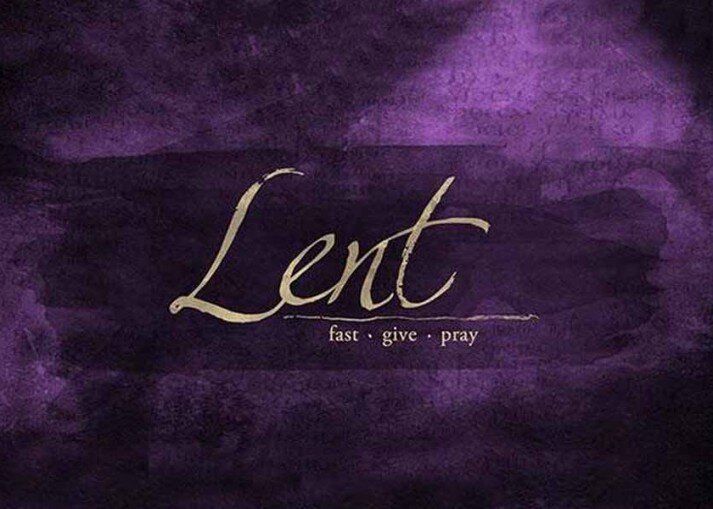 Deddington Benefice2021The GatheringWords in bold print are said by everyoneNotices may be given and a short time of silence is kept.  The GreetingThe president saysIn the name of the Father, and of the Son,and of the Holy Spirit. 	Amen.   The Lord be with youand also with you.        Words of welcome or introduction may be said.Prayer of PreparationAlmighty God,
to whom all hearts are open,
all desires known,
and from whom no secrets are hidden:
cleanse the thoughts of our hearts
by the inspiration of your Holy Spirit,
that we may perfectly love you,
and worthily magnify your holy name;
through Christ our Lord.  Amen.Prayers of PenitenceLed by the president or a ministerHear these commandments which God has given to his people,and examine your hearts.I am the Lord your God: you shall have no other gods but me.You shall love the Lord your God with all your heart,with all your soul, with all your mind, and with all your strength.Amen. Lord, have mercy.You shall not make for yourself any idol.God is spirit, and those who worship him must worship in spirit and in truth.Amen. Lord, have mercy.You shall not dishonour the name of the Lord your God.You shall worship him with awe and reverence.Amen. Lord, have mercy.Remember the Sabbath and keep it holy.Christ is risen from the dead: set your minds on things that areabove, not on things that are on the earth.Amen. Lord, have mercy.Honour your father and mother.Live as servants of God; let us work for the good of all,especially members of the household of faith.Amen. Lord, have mercy.You shall not commit murder.Live peaceably with all; overcome evil with good.Amen. Lord, have mercy.You shall not commit adultery.Know that your body is a temple of the Holy Spirit.Amen. Lord, have mercy.You shall not steal.Be honest in all that you do, and care for those in need.Amen. Lord, have mercy.You shall not be a false witness.Let everyone speak the truth.Amen. Lord, have mercy.You shall not covet anything which belongs to your neighbour.Remember the words of the Lord Jesus:‘It is more blessed to give than to receive.’Love your neighbour as yourself, for love is the fulfilling of the law.Amen. Lord, have mercy.From Ash Wednesday until the Fourth Week of LentThe sacrifice of God is a broken spirit; a broken and contrite heart God will not despise.  Let us come to the Lord, who is full of compassion, and acknowledge our transgressions in penitence and faith.Psalm 51. 17From the Fifth Sunday of Lent until the Wednesday of Holy WeekGod shows his love for us in that, while we were still sinners, Christ died for us.  Let us then show our love for him by confessing our sins in penitence and faith.Romans 5. 8	Most merciful God,
Father of our Lord Jesus Christ,
we confess that we have sinned
in thought, word and deed. 
We have not loved you with our whole heart.
We have not loved our neighbours as ourselves.
In your mercy 
forgive what we have been, 
help us to amend what we are,
and direct what we shall be;
that we may do justly,
love mercy, and walk humbly with you, our God.
Amen.The president declares God’s forgivenessAlmighty God,
who forgives all who truly repent,
have mercy upon you, 
pardon and deliver you from all your sins,
confirm and strengthen you in all goodness,
and keep you in life eternal;
through Jesus Christ our Lord.  Amen.The CollectA penitent and forgiven people now enter deeper into prayer using the collect on the weekly sheet. The president introduces a period of silence with the words “Let us pray” during which we quietly read the collect before praying it togetherThe Liturgy of the WordReadingsThere may be one or two readings from the Bible.  At the end of each the reader saysThis is the word of the Lord.Thanks be to God.A brief period of silent reflection follows the reading(s) and then we listen to a hymn.Gospel ReadingWhen the Gospel is announced the reader saysThe Lord be with youAnd also with you.Hear the Gospel of our Lord Jesus Christ according to N.Glory to you, O Lord.At the endThis is the Gospel of the Lord.                  Praise to you, O Christ.	            Sermon	            At the end of the sermon a period of silence is kept for reflection.The CreedThis statement of belief was first issued in 325AD to distinguish Christianity from other beliefs and heresies.Let us affirm our faith in God, who is Father, Son and Holy SpiritWe believe in one God,	the Father, the Almighty,
maker of heaven and earth,
of all that is, 
seen and unseen.     	   We believe in one Lord, Jesus Christ,
   the only Son of God,
   eternally begotten of the Father, 
   God from God, Light from Light,
   true God from true God,
   begotten, not made,
   of one Being with the Father;
   through him all things were made.
   For us and for our salvation he came down from heaven, was incarnate from the Holy Spirit and the Virgin Mary
and was made man.
For our sake he was crucified under Pontius Pilate;
he suffered death and was buried.
On the third day he rose again
in accordance with the Scriptures;
he ascended into heaven
and is seated at the right hand of the Father.
He will come again in glory to judge the living and the dead, 
and his kingdom will have no end.        We believe in the Holy Spirit,
   the Lord, the giver of life,
   who proceeds from the Father and the Son,
   who with the Father and the Son is worshipped and          glorified, who has spoken through the prophets.
   We believe in one holy catholic and apostolic Church.
   We acknowledge one baptism for the forgiveness of sins.
   We look for the resurrection of the dead,
   and the life of the world to come. 
   Amen.	   Prayers of IntercessionThese responses may be usedLord, in your mercy		Or     		Lord, Hear us           hear our prayer.					Lord graciously hear usAnd at the endMerciful Father,      accept these prayers	for the sake of your Son,our Saviour Jesus Christ.   Amen.The Liturgy of the SacramentThe PeaceThe words and actions that follow symbolise the command of Jesus to be reconciled to one another before receiving Communion which represents our reconciliation with God.From Ash Wednesday until the fourth week of Lent         Since we are justified by faith,         We have peace with God through our Lord Jesus Christ,         Who has given us access to his grace.Romans 5. 1,2From Passion Sunday until Wednesday of Holy Week         Once we were far off, but now in union with Christ Jesus we have been brought near through the shedding of Christ’s blood,for he is our peace.Ephesians 2. 13	   The peace of the Lord be always with you	   and also with you.         Let us offer one another a sign of peacePreparation of the Table Blessed are you Lord God of all creation; through your goodness we have this bread to offer, which earth has given and human hands have made. It will become for us the bread of lifeBlessed be God for everBlessed are you, Lord God of all creation; through your goodness we have this wine to offer, fruit of the vine and work of human hands. It will become for us the cup of salvation.Blessed be God for ever.The Eucharistic Prayer    	    The Lord is here   	    His Spirit is with us  	    Lift up your hearts  	    We lift them to the Lord  	    Let us give thanks to the Lord our God  	    It is right to give Him thanks and praiseFrom Ash Wednesday until the fourth week of Lent    	   It is indeed right and good	   to give you thanks and praise,	   almighty God and everlasting Father,	   through Jesus Christ your Son.	   For in these forty days	   you lead us into the desert of repentance	   that through a pilgrimage of prayer and discipline	   we may grow in grace	   and learn to be your people once again.	   Through fasting, prayer and acts of service	   you bring us back to your generous heart.	   Through study of your holy word	   you open our eyes to your presence in the world	   and free our hands to welcome others	   into the radiant splendour of your love.	   As we prepare to celebrate the Easter feast	   with joyful hearts and minds	   we bless you for your mercy	   and join with saints and angels 	   for ever praising you and singing:        Holy, Holy, Holy Lord . . . .From Passion Sunday until the Wednesday of Holy WeekIt is indeed right and just,our duty and our salvation,always and everywhere to give you thanks,holy Father, almighty and eternal God,through Jesus Christ our Lord.For as the time of his passion and resurrection draws nearthe whole world is called to acknowledge his hidden majesty.The power of the life-giving crossreveals the judgement that has come upon the worldand the triumph of Christ crucified.He is the victim who dies no more,the Lamb once slain, who lives for ever,our advocate in heaven to plead our cause,exalting us there to join with angels and archangels,for ever praising you and singingHoly, Holy, Holy Lord,         God of power and might,
    heaven and earth are full of your glory.
    Hosanna in the highest.         Blessed is he who comes in the name of the Lord.
   Hosanna in the highest.Everyone watches as the president in word and action recalls Jesus’ Last Supper with his disciples.We praise and bless you, loving Father,
through Jesus Christ, our Lord;
and as we obey his command,
send your Holy Spirit,
that broken bread and wine outpoured
may be for us the body and blood of your dear Son.On the night before he died he had supper with his friends
and, taking bread, he praised you.
He broke the bread, gave it to them and said:
Take, eat; this is my body which is given for you;
do this in remembrance of me.When supper was ended he took the cup of wine.
Again he praised you, gave it to them and said:
Drink this, all of you;
this is my blood of the new covenant,
which is shed for you and for many for the forgiveness of sins.
Do this, as often as you drink it, in remembrance of me.
	So, Father, we remember all that Jesus did,
in him we plead with confidence his sacrifice
made once for all upon the cross.Bringing before you the bread of life and the cup of salvation,
we proclaim his death and resurrection
until he comes in glory.Jesus Christ is LordLord by your cross and resurrection you have set us free.You are the Saviour of the world.Lord of all life,
help us to work together for that day
when your kingdom comes
and justice and mercy will be seen in all the earth.Look with favour on your people,
gather us in your loving arms
and bring us with [N and] all the saints
to feast at your table in heaven.Through Christ, and with Christ, and in Christ,
in the unity of the Holy Spirit,
all honour and glory are yours, O loving Father,
for ever and ever.  Amen.The Lord’s PrayerLet us pray with confidence as our Saviour has taught us;	    Our Father, who art in heaven	    hallowed be thy name,	    thy kingdom come,	    thy will be done,	    on earth as it is in heaven.	    Give us this day our daily bread,	    and forgive us our trespasses	    as we forgive those who trespass against us.	    And lead us not into temptation	    but deliver us from evil.	    For thine is the kingdom,	    the power, and the glory,	    For ever and ever. Amen.         Breaking of the Bread        The president breaks the consecrated bread.	   Every time we eat this bread and drink this cup	   We proclaim the Lord’s death until he comes.Giving of CommunionThe president says the invitation to communionJesus is the Lamb of God who takes away the sin of the world. Blessed are those who are called to his supper.Lord, I am not worthy to receive you, but only say the word, and I shall be healedThe president receives Holy Communion, gives it to the other     ministers and then to all other communicants.  Prayer after CommunionLet us prayA Post Communion prayer may be said by the president before the following prayer is said by everyoneFather of all,we give you thanks and praise,that when we were still far offyou met us in your Son and brought us home.Dying and living, he declared your love,gave us grace, and opened the gate of glory.May we who share Christ’s body live his risen life;we who drink his cup bring life to others;we whom the Spirit lights give light to the world.Keep us firm in the hope you have set before us,so we and all your children shall be free,and the whole earth live to praise your name;through Christ our Lord.  Amen.The Blessing From Ash Wednesday until the fourth week of LentChrist give you grace to grow in holiness,To deny yourselves, take up your cross, and follow him,and the blessing of God almighty,the Father, the Son, and the Holy Spirit,be among you and remain with you always. Amen.From Passion Sunday until the Wednesday of Holy WeekChrist crucified draw you to himself, to find him a sure ground for faith, a firm support for hope, and the assurance of sins forgiven; and the blessing of God almighty,the Father, the Son, and the Holy Spirit,be among you and remain with you always. Amen.The Dismissal	     Go in peace to love and serve the Lord.	     In the name of Christ.  Amen.